Для сайтов ЛПУ и редакций местных СМИ                         Проект "За здоровье" в действииВ субботу 15 сентября 2018 г в крае состоялся единый выезд 120 бригад медиков в отдаленные районы края. Приём в выходной день работающих граждан - очень удобная   возможность проверить свое здоровье и получить необходимые консультации без выезда в районные центры и города края. Этот массовый десант специалистов состоялся в  рамках краевого проекта «За здоровье», который успешно реализуется министерством здравоохранения Ставрополья с января месяца. Более совершенная форма выездных приемов,  в отличие  от   ранее  существовавшей в крае, полностью оправдала себя.  Подобный единый масштабный день выезда  для оказания медицинской помощи населению  ранее состоялся в марте этого года и получил положительные отзывы. На этот раз приём пациентов медики организовали в 260 населенных пунктах края.  В составе приехавших были и специализированные бригады краевых медицинских организаций - эндокринологического диспансера,  клинической специализированной психиатрической больницы №1, краевой клинической больницы, Пятигорского межрайонного и краевого клинического онкологических диспансеров. Им помогали 45 волонтёров из  Ставропольского государственного медицинского университета.  Всего  274 специалистами  в 260 местах приема, было осмотрено 5051 человек и проведено 3840 диагностических исследований. Это позволило  впервые  выявить  759 случаев заболеваний: из них 247 с сердечно-сосудистой, 56 с онкологической и 129 с эндокринологической патологией.  Консультации по поводу состояния своего здоровья получили 4443 пациента.  В стационары было направлено 138 человек, а в специализированные учреждения на дообследование  или стационарное лечение – 150. Учитывая начавшуюся прививочную компанию против гриппа,  вакцинировано  13185 человек.  Не осталась без внимания и информационно-разъяснительная работа среди населения края. Было  распространено  почти 15,5 тысяч листовок, плакатов и буклетов по профилактике болезней системы кровообращения, профилактике инсультов, инфарктов, сахарного диабета, психических расстройств. На базе медицинских организаций региона  проведено 164 занятия в "Школах здоровья".  25.09.18.                                                             С уважение, Игорь Долгошеев,специалист по связям с общественностью                                                                      ГБУЗ СК « СКЦМП»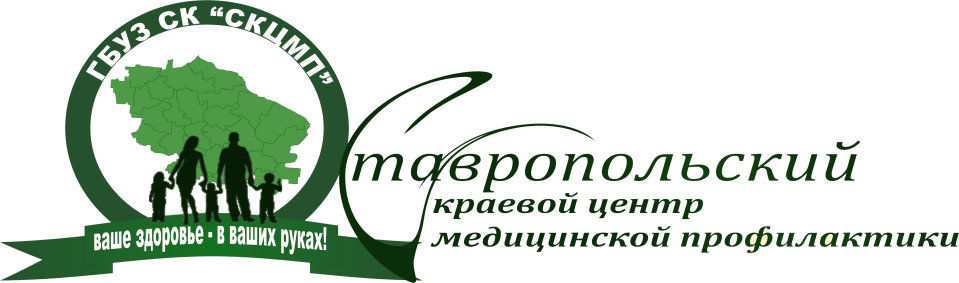 ГБУЗ  СК «Ставропольскийкраевойцентр медицинской       профилактики»г. Ставрополь, пер. Макарова 26,тел. (8652) 38-38-94,e-mail: kraycmp@mail.ru